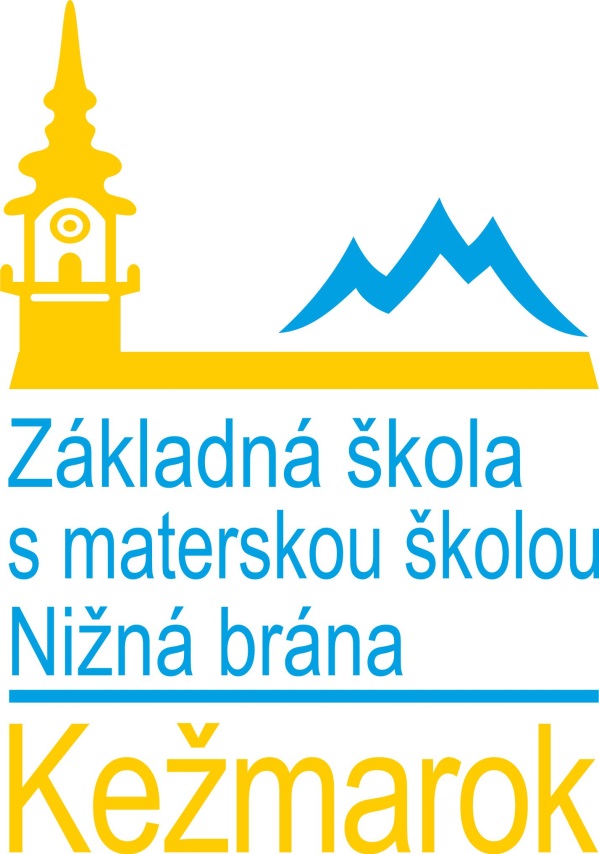 ŠTATÚT  RADY  ŠKOLYpri ZŠ s MŠ, Nižná brána 8, KežmarokŠTATÚT RADY ŠKOLY pri Základnej škole s materskou školou, Nižná brána 8, KežmarokV súlade so zákonom NR SR č. 596/2003 Z. z. o štátnej správe v školstve a školskej samospráve a o zmene a doplnení niektorých zákonov v znení neskorších predpisov a v súlade s ustanovením § 9 vyhlášky Ministerstva školstva SR č.291/2004 Z. z., ktorou sa určujú podrobnosti o spôsobe ustanovenia orgánov školskej samosprávy, o ich zložení, o ich organizačnom a finančnom zabezpečení sa vydáva tento štatút rady školy.Čl. 1Základné ustanovenieRada školy sa zriaďuje pri Základnej škole s materskou školou, Nižná brána 8, 060 01 Kežmarok.Sídlo rady školy je zhodné so sídlom školy, pri ktorej je zriadená.Čl. 2Pôsobnosť a poslanie rady školy Rada školy je zriadená podľa § 24 zákona NR SR č. 596/2003 Z. z. o štátnej  správe v školstve a školskej samospráve a o zmene a doplnení niektorých zákonov, vyhlášky Ministerstva školstva Slovenskej republiky č. 291/2004 Z. z., ktorou sa určujú podrobnosti o spôsobe ustanovenia orgánov školskej samosprávy, o ich zložení, o ich organizačnom a finančnom zabezpečení v znení novelizácie vyhlášky č. 230/2009 Z. z. s pôsobnosťou v rámci školy, pri ktorom je zriadená.Rada školy je iniciatívnym a poradným samosprávnym orgánom, ktorý vyjadruje a presadzuje verejné záujmy a záujmy žiakov, rodičov, pedagogických zamestnancov a ostatných zamestnancov školy v oblasti výchovy a vzdelávania. Plní tiež funkciu verejnej kontroly práce vedúcich zamestnancov tejto školy z pohľadu školskej problematiky.Čl. 3Činnosť rady školy Rada školy sa vyjadruje ku všetkým závažným skutočnostiam, ktoré sa vzťahujú k práci školy. Rada školy:Uskutočňuje výberové konanie na obsadenie miesta riaditeľa školy. Navrhuje na základe výberového konania kandidáta na vymenovanie riaditeľa školy.Predkladá návrh na odvolanie riaditeľa školy alebo sa vyjadruje k návrhu na odvolanie riaditeľa školy podľa § 3 ods.7 písm. b) až e) a ods. 8 písm. b) a c) zákona 596/2003 Z. z., návrh na odvolanie riaditeľa predkladá vždy s odôvodnením.Vyjadruje sa k návrhu na zrušenie školy.Vyjadruje sa ku koncepčným zámerom rozvoja školy, k návrhu na zrušenie školy a ku  skutočnostiam uvedeným v § 5 ods. 7 zákona 596/2003 Z. z. najmä:k návrhu na počty prijímaných žiakov,k návrhu na zavedenie študijných a učebných odborov a zameraní, na úpravu v učebných plánoch, a v skladbe vyučovaných voliteľných a nepovinných predmetov a predpokladaných počtov žiakov v týchto predmetoch,k návrhu rozpočtu školského  vzdelávacieho programu,k návrhu rozpočtu,k návrhu na vykonávanie podnikateľskej činnosti školy,k správe o výchovno-vzdelávacích výsledkoch školy, jej výsledkoch a podmienkach,k správe o výsledkoch hospodárenia školy,  ku koncepčnému zámeru rozvoja školy rozpracovanému najmenej na dva roky, k informáciám o pedagogicko-organizačnom a materiálno-technickom zabezpečení výchovno-vzdelávacieho procesu.Zloženie a spôsob voľby členov rady školy Čl. 4Zloženie rady školyRada školy  má 11 členov.Členmi rady školy sú: 4 zvolení zástupcovia rodičov – z toho 3 rodičia z radov ZŠ a jeden rodič z radov MŠ,2 zvolení zástupcovia pedagogických zamestnancov – v pomere 1 pedagogický zamestnanec zo ZŠ a 1 nepedagogický zamestnanec z MŠ, 1 zvolený zástupca nepedagogických zamestnancov, 4 delegovaní zástupcovia zriaďovateľaČl. 5Spôsob voľby členov rady školy Voľba zástupcov rodičov do rady školy sa uskutočňuje tajným hlasovaním rodičov žiakov navštevujúcich školu.Voľba zástupcov pedagogických zamestnancov do rady školy sa uskutočňuje tajným hlasovaním pedagogických zamestnancov školy.Voľba zástupcov nepedagogických zamestnancov do rady školy sa uskutočňuje tajným hlasovaním nepedagogických zamestnancov školy.Členovia rady školy sú volení na štvorročné funkčné obdobie. Členom  rady môže byť iba fyzická osoba, ktorá je spôsobilá na právne úkony a je bezúhonná.Spôsob voľby členov rady školy je v súlade s § 1 vyhlášky Ministerstva školstva SR č. 291/2004 Z. z., ktorou sa určujú podrobnosti o spôsobe ustanovenia orgánov školskej samosprávy, o ich zložení, o ich organizačnom a finančnom zabezpečení v znení vyhlášky č. 230/2009 Z. z.Členstvo v rade školy zaniká:uplynutím funkčného obdobia orgánu školskej samosprávy,vzdaním sa členstva,ak člen rady školy vyhrá výberové konanie na miesto riaditeľa školy alebo jeho zástupcu,ak zástupca pedagogických alebo nepedagogických zamestnancov prestane byť  zamestnancom,ak dieťa člena zvoleného za rodičov prestane byť žiakom školy,odvolaním zvoleného člena podľa § 25 ods. 5 a 6 zákona 596/2003 Z. z.,odvolaním delegovaného člena, ktorý je zástupcom za zriaďovateľa, ktorí  boli do rady školy delegovaní, obmedzením alebo pozbavením člena spôsobilosti na právne úkony,smrťou člena alebo jeho vyhlásenie za mŕtveho.Ak v priebehu funkčného obdobia nastane situácia, že je potrebné doplniť člena do rady školy, bude sa postupovať nasledovne:rodičia – doplní sa o rodiča, ktorý nasleduje podľa počtu hlasov, získaných vo voľbách,zamestnanci školy – postupovať  ako  za  rodičov,delegovaný zástupca – požiadať zriaďovateľa o delegovanie nového člena.Čl. 6   Pravidlá rokovania rady školyRada školy na svojom prvom zasadnutí volí zo svojich členov predsedu a podpredsedu. Predsedu  rady školy volia členovia rady školy nadpolovičnou väčšinou hlasov prítomných  členov rady školy. Predsedu rady školy rada školy odvolá, ak:bol právoplatne odsúdený za úmyselný trestný čin, o to sám požiada.Predsedu rady školy môže rada školy odvolať, ak:nie je schopný podľa lekárskeho posudku zo zdravotných dôvodov vykonávať túto funkciu dlhšie ako šesť mesiacov,koná v rozpore s ustanoveniami zákona 596/2003 Z. z. alebo štatútom rady školy.Rada školy si určí spomedzi seba zapisovateľa.Rada školy je uznášania schopná, ak je na jej zasadnutí prítomná nadpolovičná väčšina jej členov.Na platné uznesenie je potrebný nadpolovičný počet hlasov prítomných členov.Rada školy sa schádza podľa potreby, najmenej však trikrát ročne.Nová rada školy musí byť zvolená najneskôr do desiatich dní pred skončením funkčného obdobia rady školy.Rada školy prizýva na výberové konanie na obsadenie miesta riaditeľa školy zástupcu okresného úradu v sídle kraja zástupcu štátnej školskej inšpekcie. Prizvaní zástupcovia majú hlas riadny.Na platné uznesenie rady školy vo veci vymenovania alebo odvolania riaditeľa je potrebný  nadpolovičný počet hlasov všetkých jej členov. Voľba riaditeľa školy sa uskutočňuje tajným hlasovaním členov výberovej komisie.Výberové konanie – ak ani jeden uchádzač nezíska nadpolovičnú väčšinu hlasov všetkých členov rady školy v prípade kandidovania 3 a viac uchádzačov vo výberovom konaní, môže sa uskutočniť druhé kolo tajnej voľby, do ktorého postúpia prví dvaja uchádzači s najvyšším počtom hlasov výberovej komisie.Čl. 7Práva a povinnosti člena rady školy Člen má právo:voliť a byť volený, navrhovať kandidátov na funkciu predsedu rady školy,byť informovaný o všetkých skutočnostiach, ktoré sú predmetom rokovania rady školy a slobodne sa k nim vyjadrovať,hlasovať ku všetkým uzneseniam rady školy,predkladať na rokovanie rady školy vlastné námety prípadne materiály.Člen rady školy  je povinný sa zúčastňovať jej zasadnutí. Neúčasť na troch po sebe nasledujúcich zasadnutiach sa hodnotí ako nezáujem o výkon funkcie a neplnenie povinností člena rady školy podľa tohto štatútu a rada školy to bude považovať za vzdanie sa členstva.Ak člen rady školy stratí dôveru alebo koná v súlade so záujmami skupiny, ktorá ho zvolila do rady školy, písomne oznámi riaditeľovi školy stratu dôvery tomuto členovi a vyzve ho na jeho výmenu. Riaditeľ potom koná až na pokyn zriaďovateľa.Člen rady školy je povinný zabezpečiť ochranu osobných údajov chránených všeobecne záväznými právnymi predpismi.Čl. 8Povinnosti predsedu rady školyPredseda rady školy je štatutárnym orgánom, ktorý riadi činnosť rady školy a koná v jej mene. Rozhoduje o všetkých záležitostiach rady školy, ak nie sú zákonom alebo štatútom vyhradené do pôsobnosti iných orgánov.Za  predsedu rady školy môže byť zvolená fyzická osoba, ktorá je spôsobilá na právne úkony a je bezúhonná.Predseda rady školy predloží na najbližšom zasadaní návrh štatútu rady školy na schválenie.Predseda rady školy zvoláva, pripravuje a riadi schôdze rady školy.Predseda rady školy zvolá radu školy najneskôr do 15 dní, ak o to požiada tretina členov rady školy, riaditeľ školy alebo zriaďovateľ školy. Ak tak neurobí, radu školy zvolá a predsedá poverený člen rady školy.Uznesenie rady školy, alebo štatút, môže obmedziť právo predsedu rady školy konať v jej mene; toto obmedzenie však nie je účinné voči tretím osobám, ak tieto osoby o tejto skutočnosti nevedeli, alebo nemohli vedieť.Predseda rady vypracuje výročnú správu najneskôr do 31. marca.Výročná správa je pre verejnosť prístupná v sídle rady školy.Čl. 9Vzťahy rady školy k orgánom miestnej štátnej správyPredseda rady školy informuje riaditeľa školy o pláne zasadnutí na príslušný kalendárny rok.Riaditeľ školy v súlade s plánom zasadaní a na požiadanie predkladá rade školy príslušné materiály spravidla v písomnej forme a v požadovanom množstve.Návrh na vymenovanie riaditeľa podáva rady školy na základe výberového konania najneskôr do dvoch mesiacov od jeho vyhlásenia zriaďovateľovi školy.Záverečné ustanoveniaČl. 10Hospodárenie rady školyRada školy zabezpečuje svoju činnosť z prostriedkov rozpočtu školy na tento účel určenými.Rada školy nemá vlastný majetok.Čl. 11Zmeny v štatúte rady školy je možné vykonať formou dodatku, na odsúhlasenie ktorého je potrebný nadpolovičný počet hlasov všetkých členov rady školy.Tento štatút bol prerokovaný a schválený na zasadaní Rady školy pri ZŠ s MŠ, Nižná brána 8, Kežmarok, dňa 20. 04. 2022 a nahrádza predchádzajúci štatút RŠ pri ZŠ, Nižná brána 8, Kežmarok zo dňa 08. 12. 2017.  Štatút Rady školy pri ZŠ s MŠ, Nižná brána 8, Kežmarok nadobúda účinnosť od 20. 04. 2022.V Kežmarku, 20. 04. 2022					Dátum schválenia: 20. 04. 2022Mgr. Jana Szentiványiová       predseda rady školy